Math 10Trig assignment: Finding heightsUsing a protractor, string. washers and a straw, make a sextant like the one below.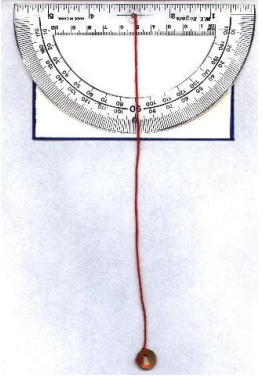 Use your sextant to find the height of three (3) objects around the school.  For each object you must haveA labeled diagram like the one below including the angle of inclination (found using your sextant), horizontal distance to the object (measured using measuring tape) and the eye height (measured using measuring tape).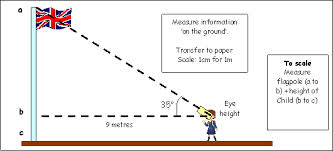  Calculations showing how you found the height of the object.  Make sure you box your final height and that your work is neat.You will be put into groups, but you must hand in your own work.Math 10 Trig assignment: Finding heights								Name:________________________					Group members:__________________________________Teacher led example:__________________Diagram: Horizontal distance to object:______________Eye Height:_______________________Angle measured with sextant:______________Angle of inclination:____________________CalculationsHeight of object:______________________________________________________________________________________________________Object 1:__________________Diagram: Horizontal distance to object:______________Eye Height:_______________________Angle measured with sextant:______________Angle of inclination:____________________CalculationsHeight of object:________________________Object 2:__________________Diagram: Horizontal distance to object:______________Eye Height:_______________________Angle measured with sextant:______________Angle of inclination:____________________CalculationsHeight of object:______________________________________________________________________________________________________Object 3:__________________Diagram: Horizontal distance to object:______________Eye Height:_______________________Angle measured with sextant:______________Angle of inclination:____________________CalculationsHeight of object:________________________